Refer to the Handbook and application instructions for the Part 70 Manufacturing General Permit for form instructions.Emissions by source tableIf multiple copies of this table are used, indicate which number this page is over the total number of pages (e.g., 1/3, or pg 1 of 3):      No. = numberLbs = poundstpy = tons per yearEmissions summary tableIf multiple copies of this table are used, indicate which number this page is over the total number of pages (e.g., 1/3, or page 1 of 3):      3)	 Application is being submitted on a compact disc (CD), and the editable calculation spreadsheet(s) are included on the CD.	 Application is being submitted on paper only and editable calculation spreadsheet(s) are included on an enclosed CD.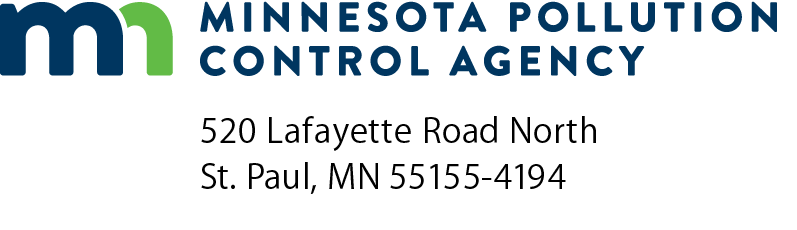 MG-07Part 70 Manufacturing General Permit facility emissions summaryAir Quality Permit ProgramDoc Type: Permit Application1a)  Tempo SI ID No.:1a)  Tempo SI ID No.:1a)  Tempo SI ID No.:1a)  Tempo SI ID No.:1a)  Tempo SI ID No.:1a)  Tempo SI ID No.:1b)1c)1d)  Potential1d)  Potential1d)  Potential1e)1b)1c)1d)  Potential1d)  Potential1d)  Potential1e)  1b)1c)1d)  Potential1d)  Potential1d)  Potential1e)  Pollutant nameCAS # Lbs per hourUnc
tpyLim
tpyActual tpyPollutant nameCAS # Lbs per HrUnc
tpyLim
tpyActual tpyPollutant nameCAS # Lbs per HrUnc
tpyLim
tpyActual tpy2a)2b) Potential (tpy)2b) Potential (tpy)2c) Actual2a)2b) Potential (tpy)2b) Potential (tpy)2c) ActualPollutant nameUnrestrictedLimitedtons/yearPollutant nameUnrestrictedLimitedtons/year